A- Aşağıdaki çoktan seçmeli soruları cevaplandırınız. (20x5  =100 Puan)“Ey Muhammed! Rabbinin yoluna hikmet ve güzel öğütle çağır ve onlarla en güzel şekilde mücadele et…” (Nahl suresi, 125. ayet)Bu ayette aşağıdakilerden hangisi vurgulanmaktadır?Tebliğin nasıl yapılması gerektiğiTüm vahiylerin amacının ne olduğuHz. Peygamber’in niçin örnek alınacağıAllah’ın hangi toplumlara elçi gönderdiğiHz. Peygamber (s.a.v.), Zeyd bin Harise (r.a) ile beraber İslam’ı anlatmak için gittiği Taif ’te hakarete uğramış, taşlanmıştı. Buna rağmen Taifilere beddua etmedi. Uhud’da yaralandığında da Kureyş’in iyiliği için dua etti. Bu durum Hz. Muhammed’in (s.a.v.) kişisel özelliklerinden hangisine örnektir? A) Hakkı gözetmesi ve adaletli oluşuna B) Yardımsever ve cömert oluşuna C) Bağışlayıcı ve afedici oluşuna D) Dürüst ve güvenilir oluşunaEnsar ile ilgili olarak verilen bilgilerden; I- Medineli Müslümanlardır, II- Muhacirlere yardımcı olmuşlardır, III-Cömertlikleri Kur’an’da övülmüştür.Yukarıdakilerin hangileri doğrudur? A) Yalnız I 	B) Yalnız II 	C) Yalnız I-II	D) I-II-III(....) Hicretle birlikte İslamiyet daha hızlı yayılmaya başlamıştır. (....) Muhacir, Mekke'den Medine'ye göç eden Müslümanlara denir.(....) Hudeybiye Antlaşması Uhud Savaşı'ndan önce imzalanmıştır. (....) Mekke'nin Fethi ile birlikte Kâbe putlardan temizlenmiştir.Yukarıda verilen cümlelerin  sırasıyla doğru (D), yanlış (Y) koyduğunuzda aşağıdaki sıralamalardan hangisi doğrudur?A) D – Y – D – D			B)  D – D – Y – DC) D – Y – D – Y			D) D – D – D – DPeygamberimiz (s.a.v.), hüküm verirken;Vahye dayanarak hüküm vermiştir. Bilmediği konularda susmuş, o konuyla ilgili vahyin gelmesini beklemiştir. Kur'an'daki ayetleri açıklamıştır. Bütün işlerde kolaylaştırıcı olmayı öğütlemiş, kendisi de her zaman kolaylaştırıcı olmuştur.Yukarıda verilenlerden kaç tanesi doğrudur?A)1	B)2	C) 3		D)4	Aşağıdaki seçeneklerden hangisi Peygamber Efendimiz'in (s.a.v.) vahyi yaşayarak anlatmasına örnektir? A) İbadetlerin yapılışını göstererek öğretmesi B) Acıktığında yemek yemesi, susayınca su içmesi C) Vahyi eksiksiz bir şekilde insanlığa ulaştırması D) Geçimini sağlamak için ticaret yapmasıAllah (c.c.) tarafından peygamber olarak gönderilen Hz. Muhammed (s.a.v.) , peygamberlik görevini yaparken aşağıdakilerden hangisini yapmamıştır? A) Vahyi eksiksiz bir şekilde insanlara bildirmiştir. B) Vahyi yaşayarak, uygulayarak göstermiştir. C) Vahyin zor olan kısımlarını insanlardan gizlemiştir. D) Vahyin anlaşılmayan kısımlarını insanlara açıklamıştır. Aşağıdaki seçeneklerden hangisi tezkiyeye örnektir? A) Peygamberimizin (s.a.v.) yaşantısıyla örnek olmasıB) Peygamberimizin (s.a.v.) cemaatle namazı teşvik etmesi C) Peygamberimizin (s.a.v.) hükümler koyması D) Peygamberimizin (s.a.v.) iyiliği emretmesi, kötülükten sakındırması Peygamberlerin görevlerinden biri olan ''tebyin''in anlamı aşağıdaki seçeneklerden hangisinde doğru olarak verilmiştir? A) Allah'tan (c.c.) aldığı vahiyleri insanlara eksiksiz bildirme B) Allah'tan (c.c.) aldığı vahiyleri açıklama, beyan etme C) Hüküm koyma, kanun koyma D) İyiliği emretme, kötülükten sakındırmaPeygamberimiz (s.a.v.) insanları tezkiye etmek amacıyla, En büyük manevi kir olan şirkle mücadele etmiş, insanlığı şirkten arındırmaya çalışmıştır. İnsanların imanla nasiplenmesi ve Allah'a (c.c.) kul olmaları için çalışmıştır. İnsanların günahlardan ve ruhlarını kirleten manevi hastalıklardan arınmaları için gayret göstermiştir.Allah (c.c.) sevgisi ve korkusunu kalplere yerleştirmeye çalışmıştır. Ortaya koyduğu ahlaki ilkelerle sadece ahiret hayatını güzelleştirmeye çalışmıştır.Yukarıda verilenlerden kaç tanesi doğrudur?A)3	B)4	C) 5		D)2Peygamber Efendimiz (s.a.v.) tebliğ görevini yerine getirirken,Kendisine indirilen vahiyleri hiç değiştirmeden insanlara bildirmiştir. Allah’ın (c.c.) “En yakın akrabalarını uyar.” (Şuarâ suresi 214. ayet. ) emri üzerine tebliğe yakınlarından başlamıştır. Her zaman hakkı söylemiştir. Sözleri, karşısındakinin seviyesine göre olmuştur. Söylediklerinin daha iyi anlaşılabilmesi için sözlerini tane tane söylemiş, önemli gördüğü kısımları tekrarlamıştır. Kaba ve kırıcı sözler söylemiş, karşısındakini küçümsemiştir.Yukarıda verilenlerden kaç tanesi doğrudur?A)3	B)4	C) 5		D)6(…..) Peygamber Efendimiz (s.a.v.) vahyi insanlara eksiksiz bir şekilde bildirmiştir. (…..) Bir kötülük gördüğümüzde ilk önce dilimizle düzeltmeliyiz. (…..) Vahyin ilk muhatabı olan Peygamberimiz (s.a.v.) vahyi bize açıklamıştır. (…..) Peygamber Efendimiz (s.a.v.) kendisini diğer insanlardan üstün görmüştürYukarıda verilen cümlelerin  sırasıyla doğru (D), yanlış (Y) koyduğunuzda aşağıdaki sıralamalardan hangisi doğrudur?A) D – Y – D – D			B)  Y – D – D – YC) D – Y – D – Y			D) D – D – D – DMescid-i Nebevi’nin avlusunda fakir Müslümanların kaldığı ve eğitim gördüğü mekana ne ad verilir? A) Beytu’l-hikme       		B)SuffeC) Daru’l-Maarif    		D)Daru’l-Erkam      Aşağıdaki seçeneklerden hangisi Peygamber Efendimizin (s.a.v.) vahyi yaşayarak anlatmasına örnektir?A) İbadetlerin yapılışını göstererek öğretmesiB) Acıktığında yemek yemesi, susayınca su içmesi C) Vahyi eksiksiz bir şekilde insanlığa ulaştırması D) Geçimini sağlamak için ticaret yapmasıAşağıdaki seçeneklerden hangisi Peygamberimizin (s.a.v.) tavsiye ettiği davranışlardandır?A) Dünyayı sadece ibadetle geçirmekB) Dünya ve ahiret dengesini sağlamakC) Dünyayı sevmemek D) Ahireti kazanmak için uğraşmamakPeygamberlerin Allah’tan aldıkları vahyi, emir ve yasakları insanlara bildirme görevine ne ad verilir?A) Şefaat	B) Hitabet	C) Tebliğ	D)FetanetMekke’den Medineye göç eden Müslümanlara kucak açan, onlara yardımcı olan Medineli Müslümanlara ne ad verilir?A) Muhacir     B) Suffe          C) Ensar           D)MuhsinI. “Namazlara ve orta   namaza devam edin….” (Bakara,238 )II. “… çünkü namaz Mü’minlere belirli vakitlere bağlı olarak farz kılınmıştır.” (Nisa, 103)Yukarıda belirtilen namazla ilgili ayetlerde namazın vakitleri açık olarak ifade edilmemiş olmasına rağmen bugün bizler ayetlerde belirtilen namaz vakitlerinin hangilerinin olduğu hususunda bir tereddüt yaşamıyoruz. Bu gibi durumların açıklığa kavuşmasında aşağıdakilerden hangisi etkili olmuştur. A) Ayetlerde açıklık olmasa da her Müslüman kendi anladığı tarzda uygulayabilir. B) Bu gibi durumlarda Peygamberimizin açıklamaları ve uygulamaları rehberimiz olmuştur. C) Bu gibi ayetler hükmünü yitirmiştir. D) Dinimiz kolaylaştırıcıdır, içinde bulunduğumuz durumda hangi uygulama kolay ise o uygulanır. I. Medinelilerin Müslüman olarak, kendilerine her türlük kolaylık ve yardımı sağlayacaklarına söz vermeleriII. Müşriklerin Müslümanlar üzerinde artan baskı ve işkenceleriIII. Peygamberimizin Medine’yi Mekke’den daha çok sevmesiYukarıda verilenlerden hangisi hicretin sebeplerinden biri olamaz?A) Yalnız I			B) II ve IIIC) Yalnız III			D) III ve IPeygamberlerin Allah'tan (c.c.) gelen vahiylerin hiçbirini gizlemeden, eksiltmeden ve herhangi bir ilavede bulunmadan bildirmesine ……………………… denir.Hz. Muhammed'in (s.a.v.) peygamberlik görevini yaptığı ve varlığıyla âlemi şereflendirdiği devire ………….. denir.Yukarıda verilen boşluklara  sırasıyla aşağıdakilerden hangisi gelmelidir?A) Kuran – Suffe			B) Tebliğ - Asr-ı SaâdetC) Teşri - Daru’l-Erkam      		D) Temsil – TebliğSORULARIN DOĞRU CEVAPLARINI BURADAKİOPTİK FORMA MUTLAKA KODLAYINIZ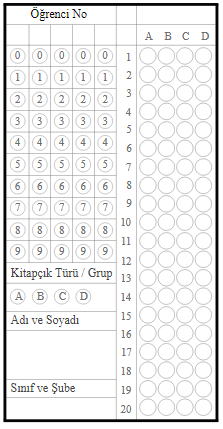 Başarılar Dileriz. Not: Her soru 5 ‘er puan olup toplam 100 puandır.………….. - DİKAB ÖĞRETMENİ